Hampshire Achieves ensuring Accessibility of online learning.Ensuring equality, diversity and inclusion for online teaching, learning andassessmentBe aware of learners who may not be participating and explore why this may be the case.Consider reasonable adjustments for learners with restricted mobility, hearing or sight impairment etc.Consider how a blended approach can support learners for whom online learner is not totally suitable. This may include posting out paper-based resources.Making Adjustments: Generic:Discuss with learners as part of IA if there are any tools you were planning to use that they would find difficult to access and what adjustments you can make. With resources consider SCULPT (see below)Recommend tools/apps that might support their access.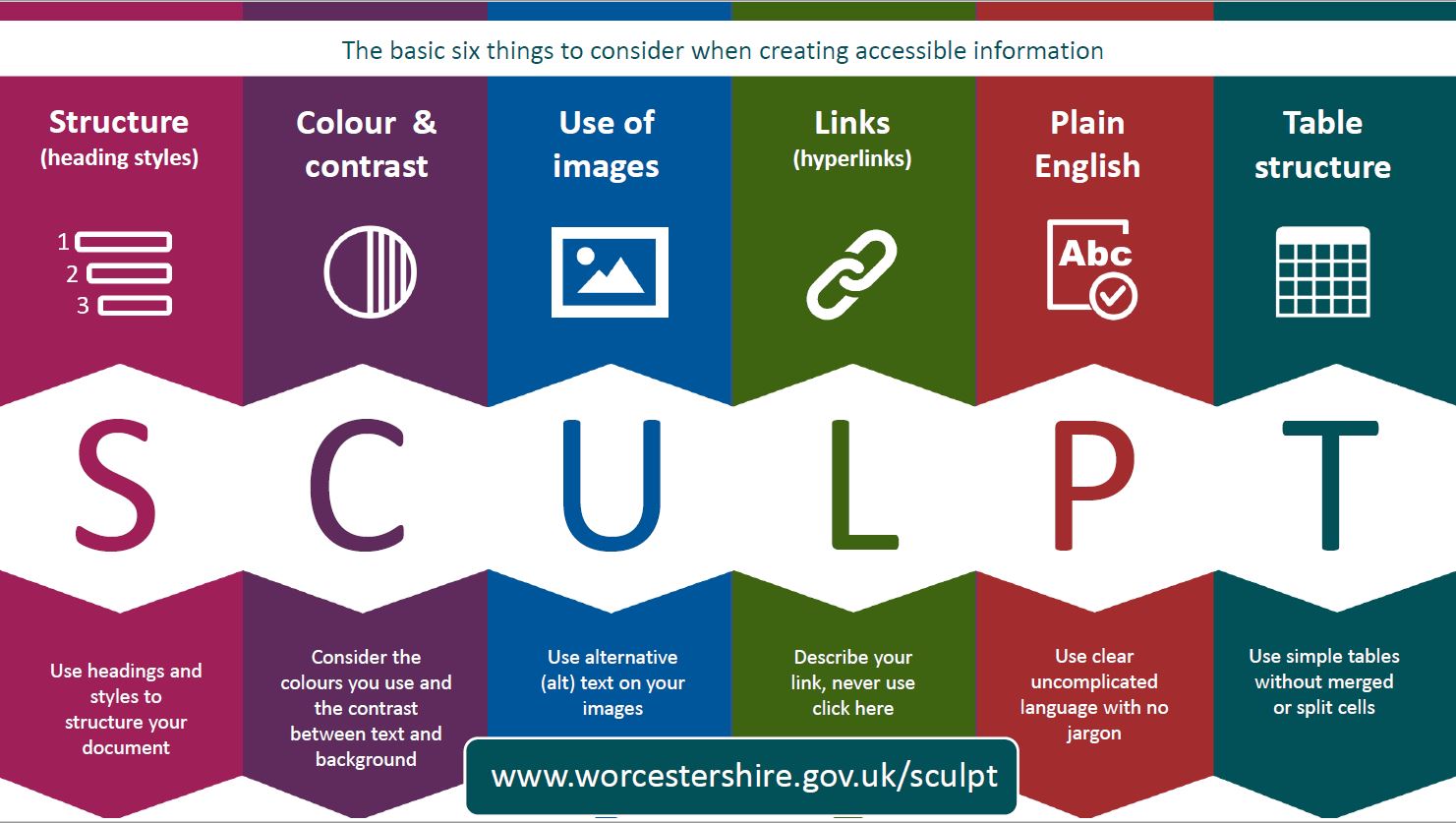 Making technology work for you: Making Technology Work for You - Interactive Poster | Excellence GatewayHearing impaired: Availability of subtitlesProvision of resources before sessionManagement of open mics to reduce noiseUse of headset to reduce noiseKnowledge of any software using with hearing aidsRecording to listen back to laterPosition of mic – is it picking up laptop/PC processors sounds (whirring)Deaf friendly remote learning: checklist for teachers | National Deaf Children's Society (ndcs.org.uk)Visual impaired:Make sure learners are aware of when you are screen sharing and also slide transitioning (helps them adjust to change in brightness)Consider colours used, size of font etc (SCULPT)Be aware of supportive technologies you can recommend to learnerAdditional information and CPDETF have a number of resources to help tutors and learners access learning:Explore Accessibility Modules | Enhance Digital Teaching Platform (etfoundation.co.uk)A wide range of short modules on ensure accessibility within the digital classroom, including;Creating inclusive content: principlesCreating inclusive content: practiceWhat is assistive technology?Digital technologies | Special Educational Needs and Disability (excellencegateway.org.uk)Making technology work for youMaking presentations accessibleAssistive technology to support learners with SENDMy Computer My Way (abilitynet.org.uk)Your step-by-step guide to individual adjustments you can make to your computer, laptop, tablet or smart phone to make it easier to use.  It provides advice on four elements of accessibility;Hearing - How your computer, mobile or tablet can be made easier to use for people with a hearing impairment.Vision - The accessibility features that help you see websites and applications more clearly.Motor - Accessibility features designed to make your keyboard, mouse and mobile device easier to use.Cognitive - How to make reading, writing and using the internet easier on your computer, mobile or tabletThe link below puts a colour veil over the screen, so really helpful for those learners with dyslexia.  You can change the intensity too so change how dark/light a shade it is. It is completely free.https://www.aurelitec.com/colorveil/windows/download/. Webinars to Support Remote WorkingAvailable webinars are:Making the most of online learning.Delivering through a virtual classroom.Adapting content quickly to deliver online.Supporting learners in VLEs.Engaging learners in VLEs.Supporting learners with online reading skills.Making webinars more inclusive.Introduction to the Guide to EdTech and Essential Digital Skills Training to Support Remote Working.Supporting learners with writing skills.Enhance your powers of critical reflection.Supporting learners with low-level literacy skills remotely.Collaborative approaches to professional development: learning the lessons of lockdown.Releasing the genie – helping teachers and learners tap into the potential of students’ personal devices.Meeting the online accessibility needs of all our learners.Exploring, Adopting and Leading digital practices for hybrid teaching and learning.